Geometry	U 1-11 Angle Logic		Put all work and responses on another paper.1]  Two angles have measures that add up to 72o. One angle is three times as large as the other.     Find the measure of both angles.2]  m/   A is 12o smaller than m/   B. The sum of both angles is 39o. Find the measure of both angles.3]  m/  P is three-fifths of m/   Q.    [a] Suppose m/   Q =  15o. Find m/   P.    [b] Suppose m/   P =  15o. Find m/   Q.4]  Construct each of the following:   [a] a regular hexagon   [b] a parallelogram5]  Draw segment  so that it is 2 ½ inches long. THEN construct the perpendicular bisector of .6]  Construct a copy of /\ ABC.			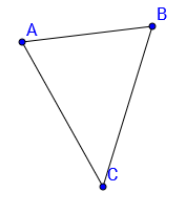 7]  REVIEW your NOTES.